Имеем честь пригласить Вас на VII Международный  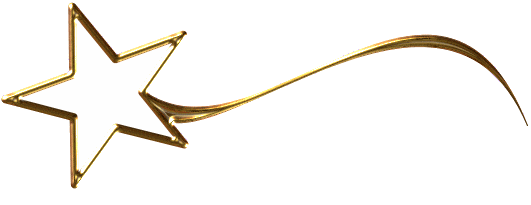 конкурс вокальных коллективов и вокалистов «Серебряный ветер»  ПОЛОЖЕНИЕУважаемые коллеги, дорогие руководители вокальных коллективов, участники. Специально для Вас, учитывая сложившуюся финансовую ситуацию, мы расширяем рамки, убираем границы, мы идем Вам на встречу. Для сохранения вокальной певческой школы и повышения уровня исполнительского мастерства участников мы снижаем стоимость участия до уровня 2010 года !!! Нам будет не просто организовать и провести конкурс в такой тяжелой финансовой атмосфере, но, несмотря на это, президиум Союза вокалистов России принял правильное решение. Мы постараемся  сделать для Вас конкурс ярким и запоминающимся.  Мы создадим для Вас атмосферу незабываемого творческого праздника. Потому что:  «СЕРЕБРЯНЫЙ ВЕТЕР» - это 7 направлений вокального искусства. Это событие, объединяющее и развивающее  вокальное искусство, как среди коллективов, так и среди отдельных исполнителей. Это 7 лет безупречной организации, это члены жюри -высокопрофессиональные специалисты, ведущие преподаватели детских музыкальных школ и детских школ искусств, преподаватели высших и средних специальных учебных заведений, заслуженные деятели искусств России, Украины, Молдовы, Беларуси, и других стран. Народные и заслуженные артисты России.Это  более 800 участников и более 300 исполненных произведений  !!! Место проведения:Россия, Белгородская область, Белгородский район, п.Майский, ул. Кирова, 6, ДК.Организаторы конкурса:Международный союз вокалистов, ИталияСоюз вокалистов, РоссияПри поддержке:Управления культуры администрации Белгородского районаФедерации современного и эстрадного танца РоссииОрганизаторами и спонсорами события предусмотрены специальные призы и подарки руководителям и участникам конкурса !Все руководители коллективов получат специальные грамоты и благодарственные письма, а так же памятные подарки от организаторов. Лучшие исполнители получат специальные награды. Будут учреждены специальные премии. 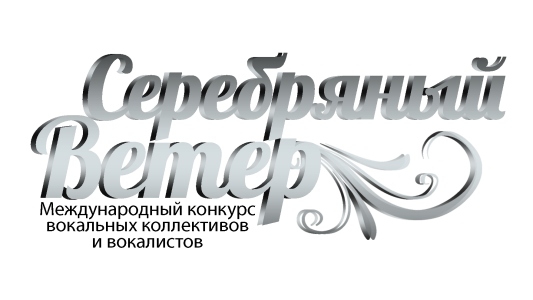 Общий призовой фонд для руководителей и участниковсоставляет 100 000 рублей !!!Дата и порядок проведения:Внимание, при подтверждении регистрации все руководители обязаны иметьсвидетельство о рождении / паспорт участников, либо копии этих документов!!!Финансовые условия       (Члены Союза вокалистов России):Члены Союза вокалистов России участвуют в конкурсе на льготных условиях и не оплачивают участие. Для членов Союза вокалистов России возможно участие в любых категориях и номинациях , не более 2-х участий (соло, дуэт, группа/ансамбль, хор)- на бесплатной основе.  Дополнительное участие оплачивается в соответствии с финансовыми условиями предстоящего события.  Членство только на основании классификационной книжки, с отметкой об оплате годового взноса за 2016г, как стать членом Союза вокалистов России смотрите на официальном сайте организации www.rusvocal.ruФинансовые условия(Участники не имеющие  членства Союза вокалистов России) :Конкурс  проводится по следующим категориям и номинациям:Категории и программные требования: «SUPER STARS» В этой категории принимают участие опытные вокалисты, неоднократно принимавшие участие в различных конкурсах и фестивалях. Сюда относятся воспитанники школ искусств, детских музыкальных школ и других учебных заведений, занимающиеся несколько лет  вокальным искусством. Участие или не участие, в данной категории всегда определяет исключительно сам  участник конкурса или преподаватель коллектива, ансамбля, студии. Для номинации - соло, дуэт/пара: 1 произведение. Регламент звучания не более 4,5 минут. Все произведения исполняются под «минусовую» фонограмму. Разрешается использование «бэк -вокала». Не допускается использование DOUBLE –вокал (инструментальное или голосовое дублирование основной партии) для солистов.Для номинации - группа, ансамбль, хор: 2 произведения. Регламент звучания не более 10 минут. Не допускается прописанный «бэк -вокал» для ансамблей.ВНИМАНИЕ !!! Во время исполнения второго произведения, члены жюри имеют право остановить выступление, после исполнения первого куплета и припева. Данное решение остается на усмотрение Председателя и  членов жюри.                                                                                                                    «RISING  STARS» В этой категории принимают участие вокалисты, которые начали своё обучение в школах искусств, детских музыкальных школах и других учебных заведениях. Сюда относятся воспитанники учебных заведений первых лет обучения. Участники завоевавшие звание Лауреата 1,2 степени (в данной категории),на предыдущих конкурсах и фестивалях допускаются к участию, но тем не менее им рекомендовано участвовать в более профессиональной категории «Звезды».   Участие или не участие, в данной категории всегда определяет исключительно сам  участник конкурса или преподаватель коллектива, ансамбля, студии.Для данной номинации -1 произведение. Регламент звучания не более 4 минут. Все произведения исполняются под «минусовую» фонограмму. Разрешается использование «бэк -вокала». Не допускается использование DOUBLE –вокал (инструментальное или голосовое дублирование основной партии) для солистов.ВНИМАНИЕ !!! Во время исполнения произведения, члены жюри имеют право остановить выступление, после исполнения второго куплета и припева. Данное решение остается на усмотрение Председателя и  членов жюри.                                                        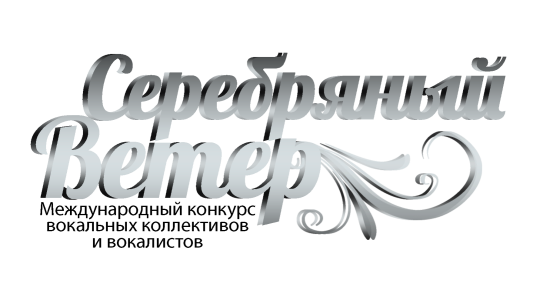 Условия участия: Заявки на участие, проживание, питание и трансферт подаются До 24 часов 28 февраля 2016г. включительно.При подаче заявок после указанного срока, оргкомитет имеет право отказать в регистрации, в связи с невозможностью превышения количества участников в номинациях. ( e-mail: rusvokal@mail.ru)По всем интересующим Вас вопросам, вы можете связаться с оргкомитетом по тел.: +7-962-305-20-17; +7-962-305-20-18;.Так же Вы можете связаться с организаторами конкурсапо тел.: +7-910-321-56-70 Дмитрий ЯцковскийДопускаются все желающие, выполнившие финансовые и регистрационные условия. Допуск для членов Союза вокалистов  России по классификационным книжкам с отметкой об оплате годового взноса за 2016 год. Для остальных участников по документам, подтверждающим возраст. Музыкальное сопровождение  - Flasch карты. На одной карте должно быть не более 10 (десяти треков). В качестве носителя вы так же можете использовать CD, (дубликат записи обязательно) на каждом носителе только один трек.  В ином случае организаторы  не несут ответственности за музыкальное сопровождение. Жюри конкурса:Состав жюри конкурса формируется оргкомитетом. В состав жюри входят: звёзды Российской эстрады, ведущие преподаватели детских музыкальных школ и детских школ искусств, преподаватели высших и средних специальных учебных заведений, заслуженные деятели искусств России, Украины, Молдовы, Беларуси, и других стран. Народные и заслуженные артисты России. Порядок подведения итогов конкурса и награждение победителей:По каждой номинации конкурса жюри принимает решение путем обмена мнениями и голосованием. Решение жюри заносится в протокол, который подписывается всеми членами жюри. Решение жюри объявляется в день проведения конкурса и пересмотру не подлежит. Награждение  участников – в день проведения номинаций конкурса. Результаты голосования (общие протоколы распределения мест участников) будут обнародованы не ранее 10 марта 2016г. (www. rusvocal.ru)Участникам конкурса, занявшим призовые места в каждой номинации, присуждается звание «Лауреат конкурса вокальных коллективов и вокалистов «СЕРЕБРЯНЫЙ ВЕТЕР»  с вручением дипломов I, II, III степени и памятных подарков.По решению жюри могут быть выделены участники получившие звание «Дипломант конкурса вокальных коллективов и вокалистов «СЕРЕБРЯНЫЙ ВЕТЕР»  с вручением дипломов I, II, III степени и памятных подарков.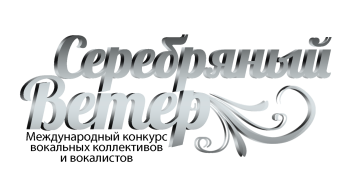 По решению членов жюри в любых категориях лауреатство I,II и III степеней в пропорциональном соотношении может не присуждаться.Например в любой категории призовые места могут распределиться следующим образом: лауреаты I и III степени (лауреат II отсутствует) и дипломанты II и III степени (дипломант I отсутствует). Так же лауреатов и дипломантов одинаковых степеней в категориях может быть несколько.По решению организаторов (учитывая рекомендации членов жюри) один из участников конкурса получает СЕРТИФИКАТ ПОЧЕТНОГО ЧЛЕНА СОЮЗА ВОКАЛИСТОВ РОССИИ,  дающий право бесплатного участия в последующих конкурсах проводимых Союзом вокалистов России в 2016 г. По решению организаторов (учитывая рекомендации членов жюри) несколько участников конкурса получают СЕТИФИКАТ на БЕСПЛАТНОЕ  участие в Всероссийском фестивале искусств «Другой мир». По решению организаторов (учитывая рекомендации членов жюри) несколько участников конкурса получают СЕТИФИКАТ на 20 % скидку для участия в Всероссийском фестивале искусств «Другой мир». Входные билеты.Стоимость входного билета – 300 рублей (на один день)(в том числе родителей, сопровождающих и т.д.) Для руководителей коллективов и концертмейстеров вход бесплатный только на основании предварительной заявки и подтверждения регистрации накануне мероприятия.Фото, видео:На протяжении всех дней проведения конкурса, осуществляется профессиональная фотосъемка и видеосъемка. Фотографам можно заказать фото сессию Вашего выступления или награждения (с предварительной оплатой), записать качественные цифровые фотографии на CD, распечатать фотографии (любого формата А-3, А-4, А-5, А-6) непосредственно на конкурсе. Заказать видео Вашего выступления или награждения. Дополнительно можно приобрести магниты и брелоки с собственным изображением и другую сувенирную продукцию.Общая информация:Если Вам необходимы отчетные документы для подтверждения оплаты участия, а так же благодарственные письма для помощников руководителей и концертмейстеров, заблаговременно укажите это в заявочной анкете или в сопроводительном письме. В день проведения события благодарственные письма изготавливаться не будут.13. Безопасность и сохранность личных вещей:Организаторы не несут ответственность за сохранность личных вещей и ценностей участников и гостей конкурса. Будьте внимательны и бдительны, оставляя ценные вещи без присмотра!ДАННОЕ ПОЛОЖЕНИЕ ЯВЛЯЕТСЯ ОФИЦИАЛЬНЫМ ПРИГЛАШЕНИЕМ.БУДЕМ РАДЫ ВАС ВИДЕТЬна VI Международном  конкурсе вокальных коллективов и вокалистов  «СЕРЕБРЯНЫЙ  ВЕТЕР»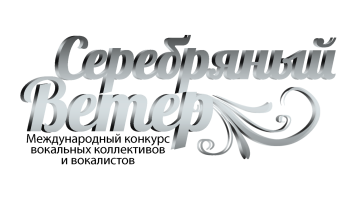 05 марта 2016, суббота06 марта 2016, воскресеньеSound check -09.00  (без использования фонограммы)09.40 - сбор руководителей коллективов10.00 - торжественное открытие, вручение памятных подарков руководителям коллективов                                                                 10.15 - началоSound check -09.00  (без использования фонограммы)09.40 - сбор руководителей коллективов10.00 - торжественное открытие, вручение памятных подарков руководителям коллективов                                                                 10.15 - начало                Все категории:Эстрадный вокал,Джазовый вокал,SUPER STARS RISING  STARSВсе категории:Академический вокал, Авторская песня,Народный вокал, Патриотическая песня,SUPER STARS RISING  STARSВокально-хореографическаякомпозиция (musical)SUPER STARSВнимание !!! Работает 2-е площадки.Большой ЗАЛ , Малый ЗАЛВнимание !!! Работает 2-е площадки.Большой ЗАЛ , Малый ЗАЛ«SUPER STARS» (звезды, опытные или продвинутые вокалисты)«RISING  STARS» (начинающие)1 500 рублей  для солистов.1 000 рублей  для солистов.1 000 рублей  для дуэта (с каждого участника).800 рублейдля дуэта (с каждого участника).400 рублей/ ЧЕЛ. для групп, ансамблей.300 рублей/ ЧЕЛ. для хоров и ансамблей(12 и более человек).ВНИМАНИЕ !!!Каждый солист может увеличить свой репертуар при условии дополнительной оплаты.В номинациях эстрадный вокал, джазовый вокал, народный вокал - разрешена подтанцовка.  Участники подтанцовки оплачивают участие как зрители  (300 рублей/ чел.)ВНИМАНИЕ !!!Каждый солист может увеличить свой репертуар при условии дополнительной оплаты.В номинациях эстрадный вокал, джазовый вокал, народный вокал - разрешена подтанцовка.  Участники подтанцовки оплачивают участие как зрители  (300 рублей/ чел.)«SUPER STARS» (опытные или продвинутые вокалисты)Большой ЗАЛ Номинации:эстрадный вокал;народный вокал;академический вокал;авторская песня;патриотическая песня;джазовый вокал;вокально-хореографическая композиция. Возрастные категории:Для соло, дуэт.Дети 1        до 9 лет;Дети 2  от 10 до 12 лет;Молодежь 1 от 13 до 16 лет;Молодежь 2 от 17 до 19 лет;Взрослые 1 20-30 лет;Взрослые 2  31 год и старше.Для малых форм и ансамблейДети 1       до 9 лет;Дети 2        до 13 лет;Молодёжь 1 13- 16 лет;Молодёжь 2 до 20 лет; Взрослые 21 год и старше. Для хоровых коллективов:дети до 13 лет;молодёжь до 19 лет;взрослые 20 лет и старше.                      «RISING  STARS» (восходящие звезды, начинающие)Большой ЗАЛ , Малый ЗАЛНоминации:эстрадный вокал;народный вокал;академический вокал;авторская песня;патриотическая песня;Возрастные категории:Дети       5-6  лет;Дети    7- 9  лет;Дети     10- 13 лет; Молодёжь    14- 19 лет;Взрослые     20 лет и старше.Количественный состав:соло (1 участник);дуэт (2участника);Количественный состав:•соло (1 участник)      •дуэт (2 участника);•	Группа, ансамбль (3-11);Хор, ансамбль (12 и более)Количественный состав:•соло (1 участник)      •дуэт (2 участника);•	Группа, ансамбль (3-11);Хор, ансамбль (12 и более)